معاهدة التعاون بشأن البراءاتالفريق العاملالدورة العاشرةجنيف، من 8 إلى 12 مايو 2017تنسيق المساعدة التقنية في إطار معاهدة التعاون بشأن البراءاتوثيقة من إعداد المكتب الدوليأنشطة المساعدة التقنية في إطار معاهدة التعاون بشأن البراءات اتفق الفريق العامل في دورته الخامسة في 2012 على جعل التقارير بشأن مشروعات المساعدة التقنية المتعلقة بمعاهدة التعاون بشأن البراءات (معاهدة البراءات) بندا منتظما في جدول أعمال دوراته المقبلة (انظر الفقرة 20 من الوثيقة PCT/WG/5/21).وقدم المكتب الدولي إلى الفريق العامل، في دورات لاحقة له، وثيقة عمل تضمنت معلومات عن أنشطة المساعدة التقنية المتعلقة بمعاهدة البراءات لفائدة البلدان النامية، والتي لها تأثير مباشر على استخدام هذه البلدان لمعاهدة البراءات، كما تضمنت خطة العمل التي تشمل الأنشطة المزمع تنفيذها في الفترة المتبقية من السنة ذات الصلة (على سبيل المثال، انظر الوثيقة PCT/WG/9/8 المقدمة إلى الدورة التاسعة للفريق العامل). وتقدم هذه الوثيقة معلومات عن أنشطة المساعدة التقنية المتعلقة بمعاهدة البراءات والتي قام بها المكتب الدولي في عام 2016، وحتى الآن في عام 2017، كما تعرض خطة العمل التي تشمل الأنشطة المزمع تنفيذها في الفترة المتبقية من عام 2017، سواء فيما يتعلق بأنشطة المساعدة التقنية التي لها تأثير مباشر على استخدام البلدان النامية لمعاهدة البراءات أو فيما يخص أنشطة المساعدة التقنية المتعلقة بمعاهدة البراءات التي تجري تحت إشراف هيئات الويبو الأخرى.أنشطة المساعدة التقنية التي لها تأثير مباشر على استخدام البلدان النامية لمعاهدة البراءاتيرد في المرفقين الأول والثاني من هذه الوثيقة معلومات بشأن أنشطة المساعدة التقنية التي تؤثر تأثيرا مباشرا على استخدام البلدان النامية لمعاهدة البراءات؛ وجرى إدراج جميع أنشطة المساعدة التقنية التي يكون أحد المستفيدين منها على الأقل ضمن البلدان المؤهلة للحصول على تخفيض في رسوم معاهدة البراءات وفقا للبند 5 من جدول رسوم المعاهدة، الذي دخل حيز النفاذ في 1 يوليو 2015. ويتضمن المرفق الأول قائمة شاملة بجميع أنشطة المساعدة التقنية التي نُفذت في عام 2016، بينما يقدم المرفق الثاني قائمة بجميع الأنشطة التي نُفذت حتى الآن في عام 2017، كما يعرض خطة العمل للفترة المتبقية من عام 2017. ولمزيد من المعلومات الأساسية عن تخطيط هذه المساعدة التقنية وتقديمها، انظر الفقرات من 5 إلى 11 من الوثيقة PCT/WG/6/11.أنشطة المساعدة التقنية ذات الصلة بالمعاهدة التي أجرِيت تحت إشراف هيئات أخرى في الويبوكما هو مبين في الفقرتين 12 و13 من الوثيقة PCT/WG/6/11، جرى، كما هو منصوص عليه في المادة 51 من معاهدة البراءات، تنفيذ العديد من أنشطة المساعدة التقنية التي تتعلق بتطوير أنظمة البراءات في البلدان النامية وتتجاوز الأنشطة التي تؤثر تأثيرا مباشرا على استخدام البلدان النامية لمعاهدة البراءات تحت إشراف هيئات الويبو الأخرى (غير نظام معاهدة البراءات)، ولا سيما اللجنة المعنية بالتنمية والملكية الفكرية (لجنة التنمية) واللجنة المعنية بمعايير الويبو (لجنة المعايير) والجمعية العامة للويبو.ولما كان عرض قائمة مفصلة بجميع تلك الأنشطة والمشاريع يتجاوز نطاق هذه الوثيقة، تقدم الفقرات التالية بعض الأمثلة على تلك الأنشطة والمشاريع. ويمكن الاطلاع على مزيد من التفاصيل عن المشاريع التي جرى إخطار الفريق العامل بها في السنوات 2013 و2014 و2015 و2016 في الفقرة 13 من الوثيقة PCT/WG/6/11 والفقرة 7 من الوثيقة  PCT/WG/7/14والفقرة 6 من الوثيقة PCT/WG/8/16 والفقرة 6 من الوثيقة PCT/WG/9/6.(أ)	توفر الويبو أنظمة عمل لمكاتب الملكية الفكرية والمؤسسات الوطنية/الإقليمية في البلدان النامية والبلدان الأقل نموا لتمكينها من المشاركة بفعالية في نظام الملكية الفكرية العالمي. وتقع هذه الجهود تحت مسؤولية قطاع البنية التحتية العالمية. وتوفر حلول الأعمال المقدمة من الويبو إجراءات عمل مؤتمتة وموحدة لإدارة الملكية الفكرية؛ وخدمات عبر الإنترنت (بما فيها أنظمة البحث والتسجيل والإيداع)، والانضمام إلى الأنظمة الإقليمية والدولية بهدف تمكين التبادل الإلكتروني للبيانات والوثائق. وتعد المساعدة المقدمة إلى فرادى المكاتب قائمة على الطلب ومنظمة كمشروع تعاوني بين المكتب الدولي ومكتب الملكية الفكرية. وقبل إعداد خطط المشاريع يجري تقييم الاحتياجات والقدرات ومدى الملاءمة بشأن مختلف الحلول البرمجية، وتتكلف الويبو بتطوير البرمجيات وصيانتها ودعمها. وتتاح المزيد من المعلومات على الموقع الإلكتروني لبرنامج المساعدة التقنية التي تقدمها الويبو لمكاتب الملكية الفكرية: http://www.wipo.int/global_ip/en/activities/technicalassistance/index.html.(ب)	ويمكّن نظام الويبو للنفاذ المركزي إلى نتائج البحث والفحص (WIPO CASE) مكاتب البراءات من تقاسم وثائق البحث والفحص المرتبطة بطلبات البراءات بطريقة آمنة. ومن ثم يتسنى لمكاتب الملكية الفكرية أن تحسن فعالية إجراءات البحث والفحص الخاصة بها وجودتها. ويرتبط نظام الويبو للنفاذ المركزي إلى نتائج البحث والفحص بنظام ملف البوابة الواحدة (OPD) الذي أنشأته مكاتب الملكية الفكرية الخمسة لتبادل المعلومات بين النظامين. ويمكن للمكاتب المشاركة في نظام الويبو للنفاذ المركزي أن تشارك بصفتها مكتب نفاذ لاسترجاع المعلومات المتوفرة أو كمكتب توريد لإتاحة معلومات البحث والفحص الخاصة به للمكاتب المشاركة أو كلاهما. ويشارك 28 مكتبا وطنيا أو إقليميا للملكية الفكرية في نظام الويبو للنفاذ المركزي كمكاتب نفاذ بما في ذلك البلدان النامية والبلدان الأقل نموًا؛ ومن هذه المكاتب يشارك ما عدده 11 مكتبًا كمكاتب توريد بجانب المكتب الدولي. ويتوفر المزيد من المعلومات حول نظام الويبو للنفاذ المركزي على الموقع الإلكتروني للويبو من خلال الرابط: http://www.wipo.int/case/en/. (ج)	وتوفر قاعد بيانات ركن البراءات (PATENTSCOPE) ـ المتاحة بلغات النشر العشر لمعاهدة التعاون بشأن البراءات ـ إمكانية النفاذ إلى أكثر من 59 مليون وثيقة براءة، بما في ذلك أكثر من 3.1 مليون طلب نُشر في إطار معاهدة البراءات، وتشمل مجموعات من 43 مكتبا وطنيا/إقليميا، والعديد منها يمكن البحث في نصها بالكامل. وتتوافر أيضًا المعلومات المتعلقة بمعالجة الطلبات المودعة بناء على معاهدة التعاون بشان البراءات في المرحلة الوطنية لما عدده 48 مكتبًا وطنيًا أو إقليميًا. ويتوفر المزيد من المعلومات حول ركن البراءات (PATENTSCOPE) على الموقع الإلكتروني للويبو عبر الرابط التالي: http://www.wipo.int/patentscope/en/. وعلى مدار السنة الماضية، أدخلت على قاعدة البيانات إضافات هامة:"1"	توفر أداة الويبو للترجمة (WIPO Translate)، وهي الأداة المخصصة لترجمة وثائق البراءات المتوفرة من خلال قاعدة بيانات ركن البراءات (PATENTSCOPE)، ترجمة آلية إحصائية فيما بين 16 زوجًا لغويًا. وفي أكتوبر 2016، طُورت أداة ترجمة جديدة لوثائق البراءات مبنيّة على "الذكاء الاصطناعي"، وأضيفت إلى أداة الويبو للترجمة. فباستخدام شبكة عصبية صناعية للترجمة الآلية، تتسنى ترجمة وثائق البراءات في أداة الويبو للترجمة إلى لغة ثانية بأسلوب وقواعد لغوية تتفق مع الاستعمال الشائع للغة بشكل وثيق، وبأداء يضاهي أداء الترجمة الإحصائية السابقة في أزواج لغوية محددة. وقد "دُرّبت" التكنولوجيا الجديدة في البداية لترجمة وثائق البراءات من اللغات الصينية واليابانية والكورية إلى الإنكليزية، وفي الوقت الحالي أتيحت أداة الترجمة بين اللغتين الصينية والإنجليزية من خلال منصة اختبار تجريبي عامة. "2"	وفي أكتوبر 2016، أضيفت أداة للبحث في التركيبات الكيميائية إلى ركن البراءات. فيستطيع المستخدمون أن يرسموا أو يحرروا تركيبا كيميائيا أو يغيروا اسم المركب الكيميائي إلى تركيب أو يحملوا تركيبا من ملف لاستخدامه في البحث في البراءات."3"	ويمكن الآن عبر ركن البراءات النفاذ إلى محتوى الملف أو أغلفة الملفات من المجموعات الأوروبية واليابانية والكندية سواء الوطنية أو الإقليمية. ومن ثم يتسنى للمستخدمين النفاذ إلى معلومات محدثة حول التقدم المحرز بشأن طلب براءة، بما في ذلك تقارير البحث وإجراءات المكتب والمراسلات بين المودع والمكتب. وستُمدد هذه الخدمة لتشمل المزيد من المجموعات الوطنية في المستقبل القريب.(د)	وفيما يخص أنشطة المساعدة التقنية الرامية إلى توفير نفاذ أكبر إلى معلومات البراءات لمكاتب الملكية الفكرية في البلدان النامية، يوجد الآن أكثر من 500 مركزا لدعم التكنولوجيا والابتكار مدرجا في دليل مراكز دعم التكنولوجيا والابتكار والتي أنشئت في إطار مشروعات رسمية في 59 دولة عضوا. ونُظِّمت فعاليات تدريبية ميدانية في 26 بلدا بشأن البحث في قواعد بيانات التكنولوجيا وبشأن تحليلات البراءات في 2016. كما شاركت المراكز في إنشاء برنامج مساعدة المخترعين المنطلق في أكتوبر 2016، والذي يجمع بين مخترعي البلدان النامية والشركات الصغيرة المحدودة الموارد، ومحامي براءات يقدمون مساعدة قانونية مجانية للحصول على حماية للبراءات. ويمكن الحصول على المزيد من التفاصيل حول الأعمال الأخيرة فيما يتعلق بإنشاء مراكز دعم التكنولوجيا والابتكار فضلا عن معلومات محدثة بشأن الخدمات المقدمة إلى مؤسسات بعينها في البلدان النامية والبلدان الأقل نموا في إطار برنامج الويبو للنفاذ إلى البحوث من أجل التنمية والابتكار (ARDI) وبرنامج النفاذ إلى المعلومات المتخصصة بشأن البراءات (ASPI) في الفقرة 36 من تقرير المدير العام حول تنفيذ أجندة التنمية في عام 2016 (الوثيقة CDIP/19/2)، والذي سيُناقش في الدورة التاسعة عشرة للجنة المعنية بالتنمية والملكية الفكرية المزمع انعقادها في الفترة من 15 إلى 19 مايو 2017.(ه)	وتقدم أكاديمية الويبو الخاضعة لمسؤولية قطاع التنمية أنشطة التدريب وتكوين الكفاءات البشرية خاصة لفائدة البلدان النامية والبلدان الأقل نموا والبلدان المنتقلة إلى نظام الاقتصاد الحر. وتوفر الأكاديمية الدورات التدريبية بالتعاون مع العديد من مقدمي الخدمات من خلال برنامج التطور المهني وبرنامج التعلم عن بعد وبرنامج المؤسسات الأكاديمية. وتتاح قائمة الدورات لعام 2017 والتي تشمل التدريب على نظام البراءات عبر الموقع الإلكتروني للويبو من خلال الرابط التالي: http://www.wipo.int/academy/en/. (و)	ونظرت الجمعية العامة للويبو في 2015 (انظر الوثيقة WO/GA/47/15) في أنشطة المساعدة التقنية الرامية إلى تيسير إيداع التبليغات في شكل إلكتروني في البلدان النامية والبلدان الأقل نموا والبلدان التي تمر بمرحلة انتقالية، بما يتماشى مع البند 4 من البيانات المتفق عليها في المؤتمر الدبلوماسي الذي اعتمد معاهدة قانون البراءات، وستُعرض هذه الأنشطة على الجمعية للنظر فيها خلال دورتها العادية القادمة في أكتوبر 2017.وقُدمت نظرة شاملة بشأن المعلومات المتعلقة بالمساعدة التقنية وتكوين الكفاءات على الموقع الإلكتروني للويبو ـ بالإضافة إلى مواضع التحسين الممكنة ـ إلى لجنة التنمية لكي تنظر فيها في دورتها التاسعة عشرة المزمع انعقادها في الفترة من 15 إلى 19 مايو 2017 (انظر الوثيقة CDIP/19/10). ويمكن الاطلاع على معلومات عامة بشأن أنشطة المساعدة التقنية التي تضطلع بها الويبو لفائدة البلدان الأقل نموا والبلدان النامية والبلدان التي تمر بمرحلة انتقالية على قاعدة البيانات الخاصة بالمساعدة التقنية في مجال الملكية الفكرية (IP-TAD) على الرابط التالي: www.wipo.int/tad/en. ويهدف العديد من الأنشطة الواردة في قاعدة البيانات المذكورة وفي الدليل إلى مساعدة البلدان على تطوير أنظمتها الخاصة بالبراءات. طريقة عمل نظام معاهدة البراءات فيما يخص تنظيم المساعدة التقنية لفائدة البلدان الناميةناقش الفريق العامل في دورته الخامسة المعقودة في 2012 طريقة عمل نظام معاهدة البراءات فيما يخص تحقيق أهدافه بشأن تنظيم المساعدة التقنية لفائدة البلدان النامية استنادًا إلى الوثيقة PCT/WG/5/6. وترد هذه المناقشات بإيجاز في الفقرة 23 من ملخص الرئيس الخاص بهذه الدورة (الوثيقة PCT/WG/5/21) وهي كالتالي: "23.	أعرب بعض الوفود التي تحدثت في الموضوع عن تأييده للاقتراح المبين في الوثيقة PCT/WG/5/6 بشأن انتظار المناقشات بشأن "المراجعة الخارجية للمساعدة التقنية التي تقدمها الويبو في مجال التعاون لأغراض التنمية" (الوثيقة CDIP/8/INF/1) والتي تُنفذ حاليًا في لجنة التنمية قبل النظر في كيفية المضي قدمًا فيما يتعلق بالأجزاء المتعلقة بالمساعدة التقنية من توصيات خارطة طريق معاهدة البراءات. وفي هذا السياق، أكد بعض الوفود على أهمية استقاء الدروس من التقرير، وأن تأخذ معاهدة البراءات بناصية الأجزاء المتعلقة بها من التوصيات الواردة في التقرير وإيجاد تنسيق أفضل وقدر أكبر من الوضوح بشأن مدى ارتباط معاهدة البراءات بمشروعات المساعدة التقنية المنفذة في جوانب أخرى بالويبو والتي تشرف عليها هيئات أخرى بالويبو مثل لجنة التنمية".وقد أُجريت "المراجعة الخارجية للمساعدة التقنية التي تقدمها الويبو في مجال التعاون لأغراض التنمية" (الوثيقة CDIP/8/INF/1)("المراجعة الخارجية") المشار إليها في الفقرة 23 من الوثيقة PCT/WG/5/21 كمكون لمشروع معتمد من لجنة التنمية في دورتها الرابعة في 2009. واحتوت المراجعة الخارجية على مراجعة لأنشطة المساعدة التقنية الخاصة بمعاهدة البراءات والتي أدرجت في المراجعة الخارجية لمتابعة التوصية 211 (ثانيا) من توصيات خارطة طريق معاهدة البراءات التي أيدها الفريق العامل في دورته الثالثة في عام 2010 (انظر الوثائق   PCT/WG/3/2وPCT/WG/3/5   وPCT/WG/3/13) والفقرات من 14 إلى 137 من تقرير هذه الدورة، الوثيقة PCT/WG/3/14 Rev). ويمكن الاطلاع على التوصية 211 (ثانيا) من توصيات خارطة طريق معاهدة البراءات في الفقرة 129 من الوثيقة PCT/WG/3/14 Rev، وهي كما يلي:"211 (ثانيا): من الموصى به أن يجري المكتب الدولي دراسة متابعة للمراجعة والتقييم بشأن الطريقة التي عمل بها نظام معاهدة البراءات فيما يخص تحقيق هدفه بشأن نشر المعلومات التقنية وتيسير النفاذ إلى التكنولوجيا فضلاً عن تنظيم المساعدة التقنية لفائدة البلدان النامية."وينبغي أيضا أن تقدم الدراسة توصيات واقتراحات بشأن كيفية تحين تحقيق الهدف، بما في ذلك كفاية الكشف، لكي تنظر فيها الدول المتعاقدة في الدورة الرابعة للفريق العامل لمعاهدة البراءات، مع الإقرار بأن ثمة تدابير متعلقة بأمور معينة قد تتطلب النقاش في منتديات أخرى بالويبو. "وفي هذا السياق، يجب إجراء التغييرات المناسبة في الشكل المقترح لملاحظات الأطراف الأخرى (الوثيقة PCT/WG/3/6، المرفق 2، الصفحة 2) بما في ذلك النواحي المتعلقة "بكفاية الكشف"، من أجل مناقشتها في الدورة المقبلة. …"وفي الدورة السادسة والدورات اللاحقة للفريق العامل قدم المكتب الدولي تحديثًا حول مناقشات المراجعة الخارجية وما يرتبط بها من وثائق من إعداد لجنة التنمية. وقد أُعد آخر هذه التحديثات في الدورة التاسعة للفريق العامل في مايو 2016 في الفقرات من 8 إلى 10 من الوثيقة PCT/WG/9/8.وتابعت لجنة التنمية مناقشاتها بشأن المراجعة الخارجية والوثائق المرتبطة بها في دورتها الثامنة عشرة المعقودة في جنيف في الفترة من 31 أكتوبر إلى 4 نوفمبر 2016. وترد حصائل هذه المناقشات بإيجاز في الفقرة 5.7 من ملخص الرئيس لهذه الدورة، وهي كالتالي:“7.	في إطار البند 7 من جدول الأعمال، نظرت اللجنة فيما يلي:…"5.7	الاستعراض الخارجي للمساعدة التقنية التي تقدمها الويبو في مجال التعاون من أجل التنمية، الوارد في الوثائق CDIP/16/6 وCDIP/9/16 وCDIP/8/INF/1. والملحق الأول من ملخص رئيس الدورة السابعة عشرة للجنة. وقرّرت اللجنة ما يلي:"1"	غلق بند جدول الأعمال الفرعي 7 – "الاستعراض الخارجي للمساعدة التقنية التي تقدمها الويبو في مجال التعاون من أجل التنمية"؛"2"	وفتح باب النقاش حول المساعدة التقنية في مجال التعاون من أجل التنمية بالتركيز على اقتراح إسبانيا المعدل، الوارد في الملحق الأول من ملخص رئيس الدورة السابعة عشرة للجنة، في إطار بند فرعي جديد 7 من جدول الأعمال لأغراض دورات اللجنة الست القادمة؛"3"	وفي نهاية الفترة المذكورة، ستناقش اللجنة التنفيذ النهائي لاقتراح إسبانيا المعدل، الوارد في الملحق الأول من ملخص رئيس الدورة السابعة عشرة للجنة، والوثائق ذات الصلة وهي CDIP/8/INF/1 و CDIP/9/15 وCDIP/9/16 وCDIP/16/6."ومن ثم ستبدأ لجنة التنمية مناقشاتها بشأن المساعدة التقنية التي تقدمها الويبو بالتركيز على اقتراح إسبانيا المعدل، كم ورد في الملحق الأول لملخص رئيس الدورة السابعة عشرة للجنة التنمية، في دورتها التاسعة عشرة المزمع انعقادها في الفترة من 15 إلى 19 مايو 2017. ولسهولة الاستدلال، يرد اقتراح إسبانيا المعدل في المرفق الثالث من هذه الوثيقة.ولتجنب تكرار الأعمال، قد يرغب الفريق العامل في انتظار نتائج مناقشات اقتراح إسبانيا المعدل في لجنة التنمية وتنفيذها النهائي بجانب الوثائق المتعلقة بالمساعدة التقنية، بما في ذلك المراجعة الخارجية، قبل النظر في كيفية المضي قدمًا فيما يخص الأجزاء المتعلقة بالمساعدة التقنية من التوصية 211 (ثانيا) من توصيات خارطة طريق معاهدة البراءات.إن الفريق العامل مدعو إلى الإحاطة علما بمضمون هذه الوثيقة.[تلي ذلك المرفقات]أنشطة المساعدة التقنية التي لها تأثير مباشر على معاهدة البراءات(منفذة في 2016)يحتوي هذا المرفق على قائمة شاملة لجميع أنشطة المساعدة التقنية التي لها تأثير مباشر على استخدام البلدان النامية لمعاهدة البراءات والتي أجريت في 2016 وهي مُصنّفة بحسب محتويات نشاط المساعدة التقنية المنجزة على النحو التالي:(أ)	المعلومات العامة المتعلقة بالبراءات (يشار إليها بالحرف "ألف" في الجداول). الأنشطة التي تنطوي على توفير المعلومات حول حماية البراءات ونظام البراءات الدولي بصفة عامة وتشمل الأحداث التي تجري فيها المحادثات بشأن جوانب نظام البراءات التي لا تقتصر على معاهدة البراءات فقط. ويمكن أن يشمل ذلك عروضا لتقديم نظام البراءات مثل كيفية إيداع طلبات البراءات، والشروط القانونية الرئيسية لكي يكون اختراع ما أهلا للحماية ببراءة، وفوائد الحماية بالبراءات، والبدائل الممكنة مثل نماذج المنفعة وحماية المعلومات التجارية السرية باعتبارها سرا تجاريا. وتشمل الموضوعات الأخرى المتناولة أنظمة البراءات الوطنية والإقليمية، وأهمية المعلومات المتعلقة بالبراءات ودورها، بما في ذلك مبادرات تيسير النفاذ إلى المعلومات التقنية وموضوعات أكثر تفصيلا مثل صياغة البراءات. وفي بعض الأحداث، تُعطى معلومات بشأن الحماية الاستراتيجية للاختراعات ودور البراءات في نقل التكنولوجيا من قبل متحدثين من منظمات أخرى يمكنهم تقديم آرائهم عن القضايا المحلية التي تهم المستفيدين.(ب)	المعلومات المفصلة المتعلقة بمعاهدة البراءات ( يشار إليها بالحرف "باء" في الجداول). توفر الندوات المفصلة بشأن معاهدة البراءات تغطية شاملة للمعاهدة. وفيما يخص الشروط الشكلية ومعالجة الطلبات في مكاتب تسلم الطلبات، تشمل الموضوعات المطروحة العناصر المطلوبة في الطلبات الدولية للبراءة، وأساليب الإيداع المختلفة المتاحة، والرسوم المستحقة خلال عملية الإيداع، وإيداع مطالبات الأولوية، وتصحيح أوجه النقص، وتصحيح الأخطاء الواضحة، وتدوين التغيرات، وحالات السحب. وتتناول الندوات أيضا موضوعات رئيسية مثل دور ومهام المكتب الدولي وإدارات البحث الدولي والفحص التمهيدي الدولي. ويشمل ذلك النشر الدولي للطلبات، وإعداد تقارير البحث الدولي وتقارير الفحص التمهيدي الدولي بشأن أهلية الحماية بموجب براءة، وخيارات مثل البحث الدولي التكميلي، والتعديلات بموجب المادة 19 وإجراءات الفحص التمهيدي الدولي بموجب الفصل الثاني. كما تناقش ندوات معاهدة البراءات مسألة دخول المرحلة الوطنية، وتبين الإجراءات التي يقوم بها المكتب الدولي وتلك التي ينبغي أن يقوم بها المودع، وتشير إلى الشروط الوطنية المحددة مثل الترجمات ووثائق الأولوية. وعلاوة على ذلك، غالبا ما تشمل ندوات معاهدة البراءات وصفا للخدمات المتاحة في إطار نظام الخدمات الشبكية لمعاهدة البراءات (ePCT)، وقاعدة بيانات ركن البراءات، وإحالات إلى مزيد من مصادر المعلومات على موقع الويبو الإلكتروني.(ج)	الدورات التدريبية المتعلقة بمعاهدة البراءات لفائدة مسؤولي المكاتب ( يشار إليها بالحرف "جيم" في الجداول). ستغطي المساعدة المقدمة لمسؤولي المكاتب العاملة في إطار معاهدة البراءات الأجزاء الوجيهة من المعاهدة بالنسبة للمكاتب المستفيدة، سواء أكانت مكتبا لتسلم الطلبات، أو إدارة للبحث الدولي، أو إدارة للفحص التمهيدي الدولي أو مكتبا معيّنا/منتخبا. وعلى سبيل المثال، فالمساعدة المقدمة للمكاتب التي هي، في نفس الوقت، مكاتب لتسلم الطلبات ومكاتب معيّنة ستتناول معالجة الطلبات قبل إحالتها إلى المكتب الدولي ودخول المرحلة الوطنية. وفيما وتتيح هذه المساعدة أيضا فرصة للمكاتب لإثارة قضايا محددة مع المكتب الدولي.(د)	المساعدة المتعلقة بتكنولوجيا المعلومات والاتصالات (يشار إليها بالحرف "دال" في الجداول). تغطي الأنشطة المتعلقة بإرساء البنية التحتية لتكنولوجيا المعلومات والاتصالات والمساعدة التقنية على استخدامها إتاحة أدوات وخدمات تكنولوجيا المعلومات المتعلقة بمعاهدة البراءات وتدريب الموظفين على استخدامها. ويشمل ذلك النظام المؤتمت لطلب وثائق معاهدة البراءات (PADOS)، ونظام تبادل البيانات الإلكترونية لمعاهدة البراءات (PCT-EDI)، ونظام الخدمات الشبكية لمعاهدة البراءات (ePCT)، والبرنامج الحاسوبي للإيداع الإلكتروني الآمن للطلبات (PCT-SAFE)، ونظام إدارة مكاتب تسلم الطلبات بناء على معاهدة البراءات (PCT-ROAD). وسيتضمن جزء كبير من هذه المساعدة عروضا عن الأنظمة وتدريبا عمليا لتمكين المستخدمين من إتقان هذه الأدوات والاستفادة منها استفادة كاملة.(ه)	مساعدة البلدان التي تنظر في الانضمام إلى معاهدة البراءات (يشار إليها بالحرف "هاء" في الجداول). يوفر المكتب الدولي مساعدة خاصة للبلدان التي تنظر في الانضمام إلى معاهدة البراءات وللدول المتعاقدة الجديدة. وتشمل تلك المساعدة توفير المعلومات للبلدان التي ترغب في أن تصبح أعضاء في معاهدة البراءات وتقديم المشورة لها بشأن إدخال التعديلات على القانون الوطني قبل انضمامها. كما يوفر المكتب الدولي برنامجا تدريبيا في مرحلة ما بعد الانضمام للدول المتعاقدة الجديدة. وهذا يعني أن المكتب الدولي يزور البلد لإذكاء الوعي بالمعاهدة ونظام البراءات وشرح ذلك للعاملين في المجال القانوني ومؤسسات البحث والشركات، وتقديم المساعدة إلى المكتب الوطني من أجل التنفيذ الكامل للمعاهدة والبدء في العمل كمكتب لتسلم الطلبات. ويقدم جزء آخر من برنامج ما بعد الانضمام فرصة للمسؤولين من الدول المتعاقدة الجديدة لتلقي التدريب العملي في الويبو في جنيف.(و)	مساعدة الإدارات الدولية (يشار إليها بالحرف "واو" في الجداول). وفي الأخير، يقدم المكتب الدولي المساعدة التقنية للدول التي تعمل كإدارة للبحث الدولي وإدارة للفحص التمهيدي. وتشمل تلك المساعدة القيام بزيارة إلى مكتب ينظر في تقديم طلب ليصبح إدارة دولية وذلك من أجل شرح الإجراءات والمتطلبات اللازمة للتعيين وتحديد المجالات التي يمكن فيها إجراء مزيد من العمل التقني قبل تقديم أي طلب رسمي. وبعد التعيين، يمكن تقديم المساعدة التقنية لتدريب المسؤولين قبل أن يبدأ المكتب عملياته.[يلي ذلك المرفق الثاني]أنشطة المساعدة التقنية التي لها تأثير مباشر على معاهدة البراءات(الأنشطة المنجزة حتى الآن في عام 2017/خطة العمل للفترة المتبقية من عام 2017)يحتوي هذا المرفق على قائمة شاملة لجميع أنشطة المساعدة التقنية التي لها تأثير مباشر على استخدام البلدان النامية لمعاهدة البراءات، والتي أجريت حتى الآن في عام 2017 وتلك المزمع تنفيذها في الفترة المتبقية من عام 2017، وهي مصنّفة بحسب محتويات نشاط المساعدة التقنية المنجزة على النحو المشروح أيضا في الملاحظات التمهيدية للمرفق الأول أعلاه.[يلي ذلك المرفق الثالث]اللجنة المعنية بالتنمية والملكية الفكريةالدورة السابعة عشرةجنيف، من 11 إلى 15 أبريل، 2016الملحق الأول لملخص الرئيس1.	ستجمع أمانة الويبو ممارساتها وأدواتها ومنهجياتها الحالية بشأن توفير المساعدة التقنية.بالإضافة إلى ذلك، ينبغي أن توفر الويبو محفلا دوريا للدول الأعضاء كي تتبادل تجاربها وأدواتها ومنهجياتها بشأن المساعدة التقنية وتكوين الكفاءات وعلى وجه التحديد:أ.  ينبغي تنظيم ندوة ليوم واحد على هامش الدورة CDIP/19،ب. وينبغي أن تنشئ الويبو منتدى إلكترونيا على الإنترنت لتبادل الأفكار والممارسات والتجارب. والأفضل أن يكون المنتدى الإلكتروني مدمجا مع سائر المحافل الإلكترونية التي أنشأتها الويبو في السابق.2.	ينبغي أن تواصل أمانة الويبو تحسين التنسيق الداخلي في المنظمة، والتعاون مع وكالات الأمم المتحدة وبرامجها وسائر المنظمات الدولية المعنية، وكذلك التعاون مع المكاتب الوطنية والإقليمية للملكية الفكرية بشأن القضايا المتعلقة بالمساعدة التقنية وتكوين الكفاءات والتعاون الموجه نحو التنمية. وستحدّد الأمانة اقتراحات جديدة لهذا الغرض وتقديم تقرير بشأن إلى اللجنة.3.	ينبغي أن تقيم الأمانة الأدوات والمنهجيات الحالية لقياس الوقع والكفاءة والفعالية لأنشطة المساعدة التقنية على مختلف المستويات وأن تسعى، في إطار هذا المسار، إلى تحديد مجالات التحسين الممكنة. وينبغي استعمال المعلومات المستفادة من هذا المسار لتطوير أنشطة مستقبلية وأنشطة المتابعة في مجال المساعدة التقنية واستدراك أية نواقص. وينبغي أن ترصد الويبو وتقيم النتائج على المدى الطويل لأنشطة الويبو في مجال المساعدة التقنية، ولا سيما تلك الرامية إلى تحسين الكفاءات المؤسسية للمستفيدين.ومن أجل توفير المساعدة التقنية ذات الجودة، ينبغي أن تنظر الويبو في اتباع إجراء متوازن وراسخ للمراجعة الثنائية فيما يتعلق بالدراسات التي تطلبها الويبو والمستعملة في المساعدة التقنية.4.	الطلب من الأمانة أن تقدم وثيقة تحتوي على ممارسات الويبو الحالية فيما يتعلق باختيار الاستشاريين لأغراض المساعدة التقنية. وسيكون هذا لأغراض إعلامية.5.	الطلب من الأمانة أن تحدّث بشكل دوري، وإن أمكن أن تجدّد القائمة الإلكترونية للخبراء والاستشاريين لأغراض المساعدة التقنية.6.	الطلب من الأمانة أن تبحث وتقدم تقريرا عن التحسينات الممكنة بشأن القسم المخصص في موقع الويبو للإخبار عن أنشطة الويبو للمساعدة التقنية.											[نهاية المرفق الثالث والوثيقة]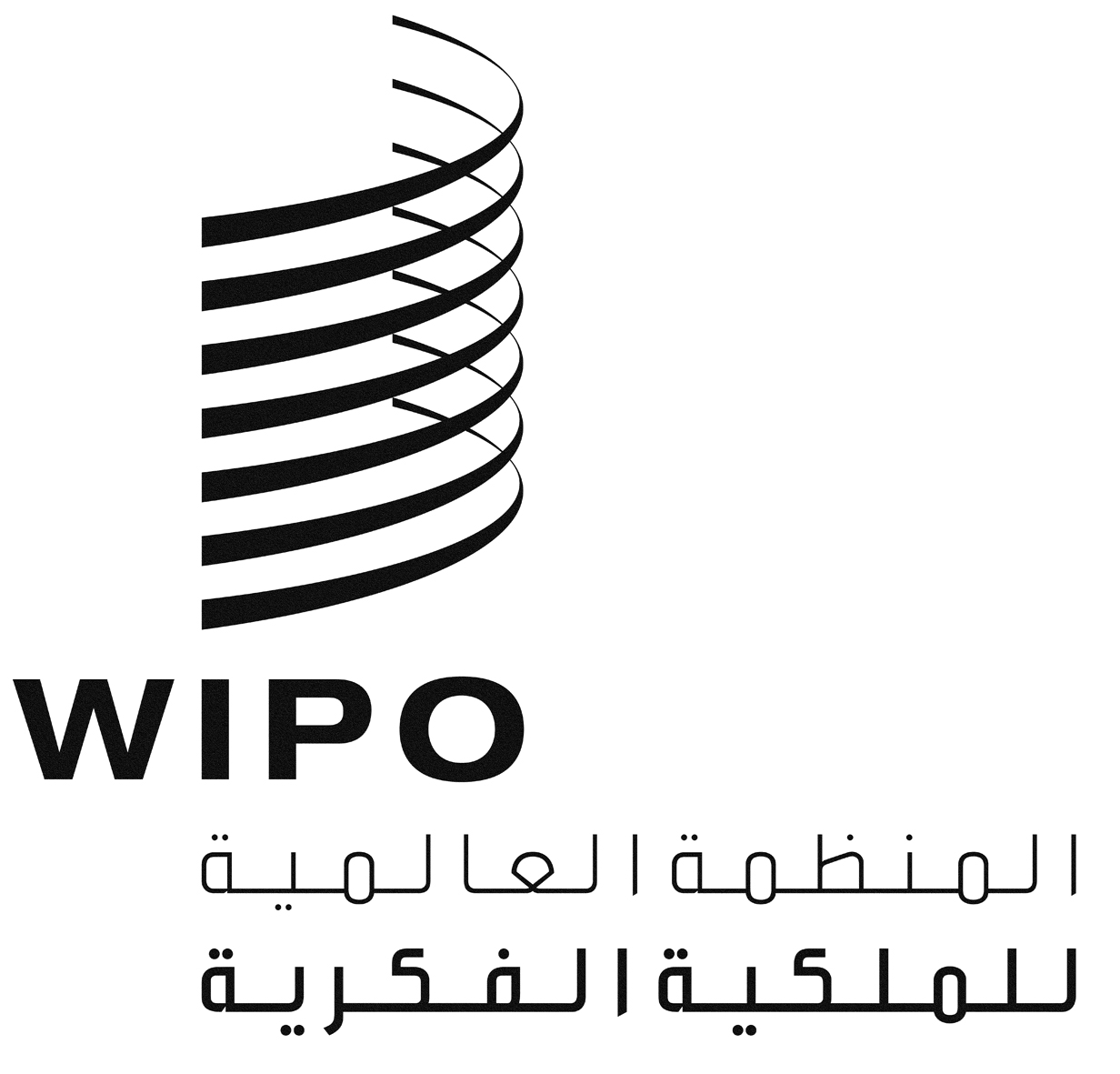 APCT/WG/10/19PCT/WG/10/19PCT/WG/10/19الأصل: بالإنكليزيةالأصل: بالإنكليزيةالأصل: بالإنكليزيةالتاريخ: 19 أبريل 2017التاريخ: 19 أبريل 2017التاريخ: 19 أبريل 2017التاريخ: ..."التمويلنوع الحدثالمضمونوصف الحدثالجهة (الجهات) المشاركة في التنظيمالمكانأصل المشاركيننوع المشاركينعدد المشاركين1-2016  الميزانية العاديةحلقة عمل وندوة بشأن معاهدة البراءاتباء، جيمندوة أساسية حول معاهدة البراءاتملاوي (MW)ملاوي (MW)مكتب+ جامعة/ معهد بحث381-2016الميزانية العاديةحلقة عمل وندوة بشأن معاهدة البراءاتباء، جيمندوة بشأن معاهدة البراءات لفائدة الجامعاتالمنظمة الإقليمية الأفريقية للملكية الفكريةأنغولا (AO)أنغولا (AO)مكتب+ مستخدمون601-2016الميزانية العاديةحلقة عمل وندوة بشأن معاهدة البراءاتباءندوة بشأن معاهدة البراءات لفائدة الجامعاتالجمهورية الدومينيكية (DO)الجمهورية الدومينيكية (DO)مكتب+ مستخدمون361-2016الميزانية العاديةحلقة عمل وندوة بشأن معاهدة البراءاتباء، جيم، هاءحلقة عمل بشأن معاهدة البراءات لفائدة دولة عضو منضمة مؤخرا ولها إمكانات في مجال الإيداع بناء على المعاهدةايران (جمهورية - الإسلامية) (IR)ايران (جمهورية - الإسلامية) (IR)مكتب+ مستخدمون3202-2016الميزانية العاديةحلقة عمل وندوة بشأن معاهدة البراءاتباء، جيم، هاءبعثة استشارية بشأن الإعداد للانضمام إلى معاهدة البراءاتكمبوديا (KH)كمبوديا (KH)مكتب1302-2016الميزانية العاديةحلقة عمل وندوة بشأن معاهدة البراءاتباء، جيمحلقة عمل لتدريب فاحصي البراءات حول تقاسم العملسري لانكا (LK)سري لانكا (LK)مكتب82-2016الميزانية العاديةحلقة عمل وندوة بشأن معاهدة البراءاتباءندوة بشأن معاهدة البراءات مركز الدراسات الدولية للملكية الفكريةرومانيا (RO)رومانيا (RO)مكتب+ مستخدمون352-2016الميزانية العاديةغير ذلكباء، جيم، دالحلقة عمل بشأن نظام الخدمات الشبكية لمعاهدة البراءات (ePCT) وخدمة نسخة البحث الإلكترونية (eSearchCopy) لفائدة المعهد الوطني للدفاع عن المنافسة وحماية الملكية الفكرية (INDECOPI)لمعهد الوطني للدفاع عن المنافسة وحماية الملكية الفكريةبيرو (PE)بيرو (PE)المكتب113-2016الميزانية العاديةحلقة عمل وندوة بشأن معاهدة البراءاتباءحلقة عمل بشأن معاهدة البراءات في معرض اسطنبول للاختراعاتتركيا (TR)تركيا (TR)مستخدمون303-2016الميزانية العاديةحلقة عمل وندوة بشأن معاهدة البراءاتباء، جيمحلقة عمل تدريبية لفائدة الفاحصيناللجنة المعنية بالشركات والملكية الفكرية (CIPC)جنوب أفريقيا (ZA)جنوب أفريقيا (ZA)مكتب143-2016الميزانية العاديةحلقة عملباء، جيمتدريب فاحصي البراءات حول تقاسم العملاللجنة المعنية بالشركات والملكية الفكرية/مكتب براءات اليابانجنوب أفريقيا (ZA)جنوب أفريقيا (ZA)مكتب203-2016الميزانية العاديةحلقة عمل وندوة بشأن معاهدة البراءاتباء، جيمتدريب فاحصي البراءات حول تقاسم العملاللجنة المعنية بالشركات والملكية الفكرية (CIPC)جنوب أفريقيا (ZA)جنوب أفريقيا (ZA)مكتب173-2016الميزانية العاديةحلقة عمل وندوة بشأن معاهدة البراءاتباء، جيماجتماع دون إقليمي لخبراء البراءات لبلدان أمريكا الوسطى والجمهورية الدومينيكية، سان سلفادور، السلفادورالمعهد المكسيكي للملكية الصناعية/المكتب الإسباني للبراءات والعلامات التجارية/المنظمة الأوروبية للبراءاتكوستاريكا (CR)
الجمهورية الدومينيكية (DO)
السلفادور (SV)
غواتيمالا (GT)
هندوراس (HN)
نيكاراغوا (NI)
بنما (PA)السلفادور (SV)مكتب+ مستخدمون253-2016الميزانية العاديةحلقة عمل وندوة بشأن معاهدة البراءاتباء، جيمندوة بشأن معاهدة البراءات غواتيمالا(GT)غواتيمالا(GT)مكتب853-2016الميزانية العاديةحلقة عمل وندوة بشأن معاهدة البراءاتباء، جيمعرض عن معاهدة البراءات في أكاديمية النقل والتسويق في الأمريكتين، لاباز، ولاية باخا كاليفورنيا سور (BCS)، المكسيكمنظمة الدول الأمريكية/حقوق الملكية الصناعية والفكرية في باكستانالمكسيك (MX)المكسيك (MX)مكتب+ مستخدمون474-2016الميزانية العاديةحلقة عمل وندوة بشأن معاهدة البراءاتباء، جيمحلقة عمل جوالة بشأن معاهدة البراءاتمعهد السياسات الابتكارية, المنظمة الإقليمية الأفريقية للملكية الفكريةموزامبيق (MZ)موزامبيق (MZ)مكتب+ مستخدمون564-2016الميزانية العاديةحلقة عمل وندوة بشأن معاهدة البراءاتباء، جيمحلقة عمل بشأن معاهدة البراءاتعمان (OM)عمان (OM)مكتب+ جامعة / معهد بحث + مستخدمون4-2016الصندوق الاستئماني/اليابانحلقة عمل وندوة بشأن معاهدة البراءاتباء، جيمحلقة عمل إقليمية حول إدارة جودة الفحص في إطار صندوق اليابان الاستئمانيماليزيا (MY)ماليزيا (MY)مكتب274-2016الميزانية العاديةحلقة عملجيمتدريب فاحصي البراءات حول تقاسم العملالبحرين (BH)البحرين (BH)مكتب34-2016الميزانية العاديةحلقة عمل وندوة بشأن معاهدة البراءاتباء، جيمحلقة عمل دون إقليمية شأن معاهدة البراءات، دوشانبي، طاجيكستانطاجيكستان (TJ)كازاخستان (KZ)
قيرغيزستان (KG)
طاجيكستان (TJ)
تركمانستان (TM)
أوزبكستان (UZ)مكتب+ مستخدمون1504-2016الميزانية العاديةحلقة عمل وندوة بشأن معاهدة البراءاتباء، جيممدرسة سكولكوفو للبراءاتمكتب الويبو في الاتحاد الروسي الاتحاد الروسي (RU)الاتحاد الروسي (RU)مستخدمون2404-2016الميزانية العاديةحلقة عمل وندوة بشأن معاهدة البراءاتباء، جيم، دالحلقة عمل بشأن التدريب على نظام الخدمات الشبكية لمعاهدة البراءات (ePCT) المديرية العامة لتسجيل الملكية الصناعيةبنما (PA)بنما (PA)مكتب+ مستخدمون45-2016الميزانية العاديةحلقة عمل وندوة بشأن معاهدة البراءاتباءندوة بشأن معاهدة البراءات مركز الدراسات الدولية للملكية الفكريةتركيا (TR)تركيا (TR)مستخدمون155-2016الميزانية العاديةحلقة عمل وندوة بشأن معاهدة البراءاتباء، جيمندوة لرفع الوعي بشأن معاهدة البراءات مجلس التعاون لدول الخليج العربيةالمملكة العربية السعودية (SA)البحرين (BH)
الكويت (KW)
عمان (OM)
قطر (QA)
المملكة العربية السعودية (SA)
الإمارات العربية المتحدة (AE)مكتب+ مستخدمون325-2016الميزانية العاديةحلقة عمل وندوة بشأن معاهدة البراءاتباء، جيمندوة وطنية بشأن معاهدة البراءات مكتب كوبا للملكية الصناعية (OCPI)كوبا (CU)كوبا (CU)مكتب+ مستخدمون2255-2016الميزانية العاديةحلقة عمل وندوة بشأن معاهدة البراءاتباء، جيم، دالتدريب دون إقليمي حول نظام معاهدة البراءات ـ لفائدة موظفي مكاتب الملكية الفكرية من رابطة أمم جنوب شرقي آسيامكتب الويبو في سنغافورةسنغافورة (SG)كمبوديا (KH)
Lao PDR (LA)
إندونيسيا (ID)
ميانمار (MM)
ماليزيا (MY)
الفلبين (PH)
سنغافورة (SG)
تايلند (TH)
فييت نام (VN)مكتب95-2016الميزانية العاديةحلقة عمل وندوة بشأن معاهدة البراءاتباء، جيمحلقة عمل بشأن التدريب على نظام الخدمات الشبكية لمعاهدة البراءات (ePCT) لفائدة منظمة الملكية الصناعية (OBI)منظمة الملكية الصناعية (OBI)اليونان (GR)اليونان (GR)مكتب45-2016الميزانية العاديةحلقة عمل وندوة بشأن معاهدة البراءاتباء، جيمفعاليات بشأن معاهدة البراءات في المركز الوطني للسجلاتالمركز الوطني للتسجيل (CNR)السلفادور (SV)السلفادور (SV)مكتب+ مستخدمون2586-2016الميزانية العاديةحلقة عمل وندوة بشأن معاهدة البراءاتباء، جيمزيارة دراسية إلى الويبو – حلقة عمل بشأن معاهدة البراءاتسويسرا (CH)غامبيا (GH) 
جنوب أفريقيا (ZA)
زامبيا (ZM)
زمبابوي (ZW)مكتب86-2016الميزانية العاديةحلقة عمل وندوة بشأن معاهدة البراءاتباءندوة حول الحماية الدولية بموجب البراءات ومعالجة الطلبات وفق معاهدة البراءاتجامعة موسكو الحكومية (لومونوسوف)الاتحاد الروسي (RU)الاتحاد الروسي (RU)مستخدمون406-2016الميزانية العاديةحلقة عملجيمتدريب فاحصي البراءات حول تقاسم العملجمهورية لاو الديمقراطية الشعبية (LA)جمهورية لاو الديمقراطية الشعبية (LA)مكتب86-2016الميزانية العاديةحلقة عملهاءتدريب فاحصي البراءات حول تقاسم العمل في المرحلة الوطنية لمعاهدة البراءاتكمبوديا (KH)كمبوديا (KH)مكتب27-2016الميزانية العاديةغير ذلكجيمتدريب فاحصي البراءات حول تقاسم العملمؤسسة الملكية الفكرية في ماليزيا (MyIPO)ماليزيا (MY)ماليزيا (MY)مكتب668-2016الميزانية العاديةحلقة عمل وندوة بشأن معاهدة البراءاتباء، جيمحلقة عمل بشأن معاهدة البراءاترواندا (RW)رواندا (RW)مكتب+ مستخدمون238-2016الميزانية العاديةحلقة عمل وبعثة استشارية جيمتدريب فاحصي البراءات حول تقاسم العمل وتحليل أعباء العملتايلند (TH)تايلند (TH)مكتب328-2016الميزانية العاديةحلقة عملهاءتدريب فاحصي البراءات حول تقاسم العمل في المرحلة الوطنية لمعاهدة البراءاتبوتان (BT)بوتان (BT)مكتب49-2016الميزانية العاديةحلقة عملجيمتدريب فاحصي البراءات حول تقاسم العملالفلبين (PH)الفلبين (PH)مكتب449-2016الميزانية العاديةحلقة عمل وندوة بشأن معاهدة البراءاتباءتدريب حول إجراءات معاهدة البراءاتمعهد إكوادور للملكية الفكرية (IEPI)إكوادور (EC)إكوادور (EC)مكتب+ مستخدمون709-2016الميزانية العادية+ الصندوق الاستئماني/إسبانياحلقة عمل وندوة بشأن معاهدة البراءاتباء، جيمندوة إقليمية بشأن معاهدة البراءات لفائدة بلدان أمريكا اللاتينية والكاريبي (جميع دول المنطقة الأطراف في المعاهدة)مكتب كوبا للملكية الصناعية (OCPI) / مكتب البراءات والعلامات الإسباني (OEPM)كوبا (CU)البرازيل (BR)
شيلي (CL)
كوستاريكا (CR)
كوبا (CU)
الجمهورية الدومينيكية (DO)
إكوادور (EC)
السلفادور (SV)
غواتيمالا (GT)
هندوراس (HN)
المكسيك (MX)
نيكاراغوا (NI)
بنما (PA)
بيرو (PE)مكتب309-2016الميزانية العاديةحلقة عمل وندوة بشأن معاهدة البراءاتباء، جيمحلقة عمل دون إقليمية حول معاهدة البراءات لفائدة مجموعة مختارة من البلدان العربيةجيبوتي (DJ)جزر القمر (KM)
جيبوتي (DJ)
موريتانيا (MR)
المغرب (MA)مكتب+ مستخدمون709-2016الميزانية العاديةحلقة عمل وندوة بشأن معاهدة البراءاتجيم، دالحلقة عمل وتدريب حول معاهدة البراءاتجيبوتي (DJ)جيبوتي (DJ)مكتب59-2016الميزانية العاديةحلقة عمل وندوة بشأن معاهدة البراءاتباء، جيمندوة بشأن معاهدة البراءات المكتب الروسي للملكية الفكرية (Rospatent)/ مكتب الويبو في الاتحاد الروسي الاتحاد الروسي (RU)الاتحاد الروسي (RU)مستخدمون609-2016الميزانية العاديةحلقة عمل وندوة بشأن معاهدة البراءاتباء، جيمندوة بشأن معاهدة البراءات المكتب الروسي للملكية الفكرية (Rospatent)/ مكتب الويبو في الاتحاد الروسي الاتحاد الروسي (RU)الاتحاد الروسي (RU)مستخدمون809-2016الميزانية العاديةحلقة عمل وندوة بشأن معاهدة البراءاتباء، جيمحلقة عمل دون إقليمية بشأن معاهدة البراءاتليسوتو (LS)بوتسوانا (BW)
ليسوتو (LS)
ملاوي (MW)
ناميبيا (NA)
سوازيلند (SZ)مكتب+ مستخدمون659-2016الميزانية العاديةحلقة عمل وندوة بشأن معاهدة البراءاتباء، جيم، دالحلقة عمل وطنية بشأن معاهدة البراءات وتدريب على نظام الخدمات الشبكية لمعاهدة البراءات (ePCT) لفائدة موظفي مكتب الملكية الفكريةالجزائر (DZ)الجزائر (DZ)مكتب+ جامعة / معهد بحث + مستخدمون1209-2016الصندوق الاستئماني/اليابانحلقة عمل وندوة بشأن معاهدة البراءاتباء، جيمحلقة عمل إقليمية بشأن استخدام منتجات معاهدة البراءاتمكتب براءات الياباناليابان (JP)كوستاريكا (CR)
إندونيسيا (ID)
Lao PDR (LA)
ماليزيا (MY)
المكسيك (MX)
بيرو (PE)
الفلبين (PH)
تايلند (TH)
فييت نام (VN)مكتب199-2016الميزانية العاديةحلقة عمل وندوة بشأن معاهدة البراءاتباءندوة بشأن معاهدة البراءات مركز الدراسات الدولية للملكية الفكريةالبرتغال (PT)البرتغال (PT)مستخدمون2010-2016الميزانية العاديةحلقة عمل وندوة بشأن معاهدة البراءاتباء، جيمندوات بشأن معاهدة البراءاتكوستاريكا (CR)كوستاريكا (CR)مكتب+ مستخدمون7010-2016الميزانية العاديةحلقة عمل وندوة بشأن معاهدة البراءاتباء، جيمندوة بشأن معاهدة البراءات هيئة “Colciencias”كولومبيا (CO)كولومبيا (CO)مكتب+ مستخدمون3010-2016الميزانية العاديةغير ذلكهاءالمساعدة التقنية بشأن معاهدة البراءاتموريشيوس (MU)موريشيوس (MU)مكتب1010-2016الميزانية العاديةحلقة عمل وندوة بشأن معاهدة البراءاتباء، جيمتدريب الدول الأعضاء في المنظمة الأوروبية الآسيوية للبراءات (EAPO) المنظمة الأوروبية الآسيوية للبراءاتالاتحاد الروسي (RU)أرمينيا (AM)
أذربيجان (AZ)
بيلاروس (BY)
كازاخستان (KZ)
قيرغيزستان (KG)
جمهورية مولدوفا (MD)
الاتحاد الروسي (RU)
طاجيكستان (TJ)
تركمانستان (TM)مكتب+ مستخدمون2010-2016الميزانية العاديةحلقة عمل وندوة بشأن معاهدة البراءاتباءمدرسة سكولكوفو للبراءاتالاتحاد الروسي (RU)الاتحاد الروسي (RU)مستخدمون50010-2016الميزانية العاديةحلقة عملجيمتدريب فاحصي البراءات حول تقاسم العملفييت نام (VN)فييت نام (VN)مكتب2510-2016الميزانية العاديةحلقة عمل وندوة بشأن معاهدة البراءاتهاءأنشطة ترويجية بشأن معاهدة البراءات للبلدان التي تنظر في الانضمام إليهاأوروغواي (UY)أوروغواي (UY)مكتب+ مستخدمون9010-2016الميزانية العاديةحلقة عمل وندوة بشأن معاهدة البراءاتباء، جيمندوات الويبو-جمعية الأمريكتين للملكية الصناعية الإقليمية الجوالة بشأن معاهدة البراءاتجمعية الأمريكتين للملكية الصناعيةبنما (PA)
باراغواي (PY)
أوروغواي (UY)بنما (PA)
باراغواي (PY)
أوروغواي (UY)مكتب+ مستخدمون7011-2016الميزانية العاديةجلقة عمل دون إقليميةجيمتدريب فاحصي البراءات حول تقاسم العملمكتب براءات الاختراع لمجلس التعاون لدول الخليج العربيةالمملكة العربية السعودية (SA)البحرين (BH)
الكويت (KW)
عمان (OM)
قطر (QA)
المملكة العربية السعودية (SA)
الإمارات العربية المتحدة (AE)
مكتب براءات الاختراع لمجلس التعاون لدول الخليج العربية (GC)مكتب1711-2016الميزانية العاديةحلقة عمل وندوة بشأن معاهدة البراءاتباء، جيمحلقة عمل دون إقليمية بشأن معاهدة البراءات بالتنسيق مع مكتب سلوفينيا للملكية الفكريةمكتب سلوفينيا للملكية الفكريةسلوفينيا (SI)،الجمهورية التشيكية (CZ)
كرواتيا (HR)
بولندا (PL)
سلوفاكيا (SK)
سلوفينيا (SI)مكتب+ مستخدمون3511-2016الميزانية العاديةحلقة عمل وندوة بشأن معاهدة البراءاتباء، جيمندوة حول خدمات الويبو ومبادراتهاالمكتب الإستوني للبراءاتاستونيا (EE)استونيا (EE)جامعة / معهد بحث + مستخدمون5011-2016الميزانية العاديةحلقة عمل وندوة بشأن معاهدة البراءاتباءندوة حول خدمات الويبو ومبادراتها المكتب الهنغاري للملكية الفكرية، معهد فيسغراد للبراءاتهنغاريا (HU)هنغاريا (HU)جامعة / معهد بحث + مستخدمون6511-2016الصندوق الاستئماني/اليابانإدارة البحث الدولي/إدارة الفحص التمهيدي الدولي بناء على معاهدة التعاون بشأن البراءاتجيمحلقة عمل وطنية حول نظام معاهدة البراءات في إطار صندوق اليابان الاستئمانيإدارة السياسات الصناعية والتطوير الصناعي/مكتب براءات اليابانالهند (IN)الهند (IN)مكتب6011-2016الميزانية العاديةحلقة عملجيممشاورات وتدريب لفاحصي البراءات حول تقاسم العمل، المديرية العامة للملكية الفكرية، إندونيسياأندونيسيا (NI)أندونيسيا (NI)مكتب+ مستخدمون4411-2016الميزانية العاديةحلقة عمل وندوة بشأن نظام الخدمات الشبكية لمعاهدة البراءات (ePCT) دالتدريب متقدم حول نظام الخدمات الشبكية لمعاهدة البراءات (ePCT) المملكة العربية السعودية (SA)المملكة العربية السعودية (SA)مكتب+ مستخدمون4711-2016الميزانية العاديةحلقة عمل وندوة بشأن معاهدة البراءاتباءندوة بشأن معاهدة البراءات مركز الدراسات الدولية للملكية الفكريةبولندا (PL)بولندا (PL)مستخدمون1512-2016الميزانية العاديةحلقة عمل وندوة بشأن معاهدة البراءاتباء، جيمحلقة عمل بشأن معاهدة البراءاتالأرجنتين (AR)الأرجنتين (AR)مستخدمون3012-2016الميزانية العاديةحلقة عمل وندوة بشأن معاهدة البراءاتباءندوة متقدمة حول معاهدة البراءات في بكين وزيارات المستخدمين في بكين وشينزينمكتب دولة الصين للملكية الفكرية/جمعية وكلاء البراءات لعموم الصينالصين (CN)الصين (CN)مستخدمون2012-2016الميزانية العاديةحلقة عمل وندوة بشأن معاهدة البراءاتباء، جيمحلقة عمل تدريبية بشأن معاهدة البراءاتأنتيغوا وبربودا (AG)أنتيغوا وبربودا (AG)
جزر البهاما (BS)
بربادوس (BB)
بليز (BZ)
غرينادا (GD)
غيانا (GY)
هايتي (HT)
جامايكا (JM)
سانت كيتس ونيفس (KN)
سانت لوسيا (LC)
سانت فنسنت وجزر غرينادين (VC)
سورينام (SR)
ترينيداد وتوباغو (TT)مكتب25التاريخالتمويلالحدثالمضمونوصف الحدثالجهة (الجهات) المشاركة في التنظيمالمكانأصل المشاركيننوع المشاركينعدد المشاركين1-2017الميزانية العاديةحلقة عمل وندوة بشأن معاهدة البراءاتباء، جيمبعثة خبراء إلى مكتب البراءاتتايلند (TH) تايلند (TH)مكتب352-2017الميزانية العاديةحلقة عمل وندوة بشأن معاهدة البراءاتباء، جيمندوة تدريب إقليمية بشأن معاهدة البراءات في ضيافة المنظمة الإقليمية الأفريقية للملكية الفكريةالمنظمة الإقليمية الأفريقية للملكية الفكريةزمبابوي (ZW)بوتسوانا (BW)
غامبيا (GM)
غانا (GH)
كينيا (KE)
ليسوتو (LS) 
ملاوي (MW)
موزامبيق (MZ)
ناميبيا (NA)
نيجيريا (NG) 
رواندا (RW)
جنوب أفريقيا (ZA)
سوازيلند (SZ)
Tanzania (TZ)
أوغندا (UG)
زامبيا (ZM)مكتب+ مستخدمون252-2017الميزانية العاديةحلقة عمل وندوة بشأن معاهدة البراءاتباءندوة حول خدمات الويبو ومبادراتهاالمعهد الوطني للملكية الصناعية (INPI)البرتغال (PT)البرتغال (PT)جامعة / معهد بحث + مستخدمون1902-2017الميزانية العاديةحلقة عمل وندوة بشأن معاهدة البراءاتباء، جيم، دالحلقة عمل حول استخدام الإيداع وفق نظام الخدمات الشبكية لمعاهدة البراءات  (ePCT) بالتنسيق مع مكتب الملكية الصناعية في الجمهورية السلوفاكية والملكية الصناعية في الجمهورية التشيكيةمعهد فيسغراد للبراءات سلوفاكيا (SK)
الجمهورية التشيكية (CZ)سلوفاكيا (SK)
الجمهورية التشيكية (CZ)مكتب+ مستخدمون602-2017الميزانية العاديةحلقة عمل وندوة بشأن معاهدة البراءاتباء، جيم، واوتدريب حول إجراءات معاهدة البراءات لفاحصي البراءات  المكتب التركي للبراءات والعلامات التجاريةتركيا (TR)تركيا (TR)مكتب1002-2017الميزانية العاديةحلقة عمل وندوة بشأن معاهدة البراءاتباء، جيمندوات الويبو الوطنية حول نظام معاهدة البراءات ونظام لاهاي وتدريب موظفي المكاتبإدارة الملكية الصناعية في كمبودياكمبوديا (KH)كمبوديا (KH)مكتب+ مستخدمون803-2017الميزانية العاديةحلقة عمل وندوة بشأن معاهدة البراءاتباء، جيمندوة بشأن معاهدة البراءات موزامبيق (MZ)موزامبيق (MZ)مكتب+ مستخدمون403-2017الميزانية العاديةحلقة عمل وندوة بشأن معاهدة البراءاتباء، جيم، هاءحلقة عمل بشأن معاهدة البراءات للدول الأعضاء المنضمة حديثًاوزارة التجارة والصناعة مكتب الملكية الصناعية والتجارة (جيبوتي)، إدارة السياسات الصناعية والتطوير الصناعي (الكويت)، وزارة الصناعة والتجارة (الأردن)جيبوتي (DJ)
الكويت (KW)
الأردن (JO)
الكويت (KW)جيبوتي (DJ)
الأردن (JO)
الكويت (KW)مكتب3503-2017الميزانية العاديةحلقة عمل وندوة بشأن معاهدة البراءاتباء، جيماجتماع بشأن شهادات الجودة وأفضل الممارسات لفائدة مكاتب تسلم الطلبات بناء على معاهدة البراءات (الدورة الخامسة) المعهد المكسيكي للملكية الصناعية (IMPI)المكسيك (MX)البرازيل (BR)
شيلي (CL) 
كولومبيا (CO) 
كوبا (CU)
الجمهورية الدومينيكية (DO)
المكسيك (MX)
بيرو (PE)
إسبانيا (ES)"مكتب103-2017الميزانية العاديةحلقة عمل وندوة بشأن معاهدة البراءاتباء، جيمبعثة خبراء لمديرية الملكية الصناعية، البحرينالبحرين (BH)البحرين (BH)مكتب54-2017الميزانية العاديةحلقة عملجيمتدريب فاحصي البراءات حول الفحص في المرحلة الوطنية لمعاهدة البراءاتعمان (OM)عمان (OM)مكتب54-2017الميزانية العاديةحلقة عملباءتدريب فاحصي البراءات حول الفحص في المرحلة الوطنية لمعاهدة البراءاتايران (جمهورية - الإسلامية) (IR)ايران (جمهورية - الإسلامية) (IR)مكتب5-2017الميزانية العاديةحلقة عمل وندوة بشأن معاهدة البراءاتباءندوة حول خدمات الويبو ومبادراتهاالمعهد الوطني للدفاع عن المنافسة وحماية الملكية الفكرية (INDECOPI)بيرو (PE)بيرو (PE)مكتب+ مستخدمون5-2017الميزانية العاديةحلقة عمل وندوة بشأن معاهدة البراءاتهاءبعثة استشارية حول معاهدة البراءاتمكتب الملكية الفكرية الإثيوبيإثيوبيا (ET)إثيوبيا (ET)مكتب+ مستخدمون5-2017الميزانية العاديةحلقة عمل وندوة بشأن معاهدة البراءاتباءمدرسة الشرق الأقصى للبراءات، فلاديفوستوكمكتب الويبو في الاتحاد الروسي الاتحاد الروسي (RU)الاتحاد الروسي (RU)مكتب+ جامعة / معهد بحث + مستخدمون5-2017الميزانية العاديةغير ذلكباء، جيمالمشاركة في المؤتمر الدولي السادس بشأن الملكية الصناعية والدورة التدريبية لفحص البراءات لبلدان أمريكا اللاتينيةكوبا (CU)كوبا (CU)مكتب+ مستخدمون5-2017الميزانية العاديةحلقة عمل وندوة بشأن معاهدة البراءاتباء، جيم، دالندوة دون إقليمية حول استخدام نظام الخدمات الشبكية لمعاهدة البراءات (ePCT)  لفائدة المكاتبأوزبكستان (UZ)أوزبكستان (UZ)مكتب+ مستخدمون5-2017الميزانية العاديةحلقة عمل وندوة بشأن معاهدة البراءاتباء، جيم، دالحلقة عمل بشأن معاهدة البراءات من تنظيم المنظمة الأوروبية الآسيوية للبراءاتالمنظمة الأوروبية الآسيوية للبراءاتالاتحاد الروسي (RU)أرمينيا (AM)
أذربيجان (AZ)
بيلاروس (BY)
Kazakshstan (KZ)
قيرغيزستان (KG)
الاتحاد الروسي (RU)
طاجيكستان (TJ)
تركمانستان (TM)مكتب6-2017الميزانية العاديةحلقة عمل وندوة بشأن معاهدة البراءاتباء، جيمزيارة دراسية إلى الويبو – حلقة عمل بشأن معاهدة البراءات سويسرا (CH)الكاميرون (CM)
هايتي (HT)6-2017الميزانية العاديةحلقة عمل وندوة بشأن معاهدة البراءاتباءندوة بشأن معاهدة البراءات المكتب الروسي للملكية الفكرية (Rospatent)الاتحاد الروسي (RU)الاتحاد الروسي (RU)مكتب+ مستخدمون6-2017الميزانية العاديةتدريب فاحصي البراءاتباء، جيمتدريب فاحصي البراءات حول الفحص في المرحلة الوطنية لمعاهدة البراءاتمنغوليا (MN)منغوليا (MN)مكتب6-2017الميزانية العاديةحلقة عمل وندوة بشأن معاهدة البراءاتدالحلقة عمل حول استخدام نظام الخدمات الشبكية لمعاهدة البراءات (ePCT)  لفائدة المكاتبالمغرب (MA)المغرب (MA)مكتب6-2017الميزانية العاديةحلقة عمل وندوة بشأن معاهدة البراءاتباء، جيمندوة بشأن معاهدة البراءات المعهد الوطني للملكية الصناعية/المنظمة الأوروبية للبراءاتشيلي (CL)شيلي (CL)مكتب+ مستخدمون7-2017الميزانية العاديةحلقة عملباء، جيمتدريب فاحصي البراءات حول الفحص في المرحلة الوطنية لمعاهدة البراءاتتايلند (TH)تايلند (TH)مكتب7-2017الميزانية العاديةحلقة عمل وندوة بشأن معاهدة البراءاتباءندوة بشأن معاهدة البراءات ملاوي (MW)ملاوي (MW)مكتب+ جامعة / معهد بحث + مستخدمون7-2017الميزانية العاديةحلقة عمل وندوة بشأن معاهدة البراءاتباءندوة بشأن معاهدة البراءات غامبيا (GM)غامبيا (GM)مكتب+ جامعة / معهد بحث + مستخدمون7-2017REG +الاتحاد الدولي للمترجمين/ESحلقة عمل وندوة بشأن معاهدة البراءاتباء، جيمندوة إقليمية بشأن معاهدة البراءات لفائدة بلدان أمريكا اللاتينية والكاريبي (جميع دول المنطقة الأطراف في المعاهدة)المنظمة الأوروبية للبراءاتالسلفادور (SV)البرازيل (BR)
شيلي (CL)
كولومبيا (CO)
كوستاريكا (CR)
كوبا (CU)
الجمهورية الدومينيكية (DO)
إكوادور (EC)
السلفادور (SV)
غواتيمالا (GT)
هندوراس (HN)
المكسيك (MX)
نيكاراغوا (NI)
بنما (PA)
بيرو (PE)مكتب7-2017الميزانية العاديةحلقة عملباء، جيمحلقة عمل إقليمية حول تقاسم العمل في المرحلة الوطنية لمعاهدة البراءاتجمهورية كوريا (KR)كمبوديا (KH)
Lao PDF (LA)
إندونيسيا (ID)
ميانمار (MM)
ماليزيا (MY)
الفلبين (PH)
تايلند (TH)
فييت نام (VN)مكتب9-2017الميزانية العاديةحلقة عمل وندوة بشأن معاهدة البراءاتباء، جيم، دالتظاهرة تدريبية دون إقليمية بشأن نظام معاهدة البراءات لفائدة بلدان رابطة أمم جنوب شرق آسيامكتب الويبو في سنغافورةسنغافورة (SG) يحدد لاحقًامكتب2017- يحدد لاحقًاالميزانية العاديةحلقة عمل وندوة بشأن معاهدة البراءاتباء، جيمندوة بشأن معاهدة البراءات جمهورية تنزانيا المتحدة (TZ)جمهورية تنزانيا المتحدة (TZ)مكتب+ جامعة / معهد بحث + مستخدمون2017- يحدد لاحقًاالميزانية العاديةحلقة عمل وندوة بشأن معاهدة البراءاتباء، جيمندوة بشأن معاهدة البراءات الكونغو (CG)الكونغو (CG)مكتب+ مستخدمون2017- يحدد لاحقًاالميزانية العاديةحلقة عمل وندوة بشأن معاهدة البراءاتباء، جيمندوة بشأن معاهدة البراءات اللجنة المعنية بالشركات والملكية الفكرية (CIPC)جنوب أفريقيا (ZA)جنوب أفريقيا (ZA)مكتب+ مستخدمون2017- يحدد لاحقًاالميزانية العاديةحلقة عمل وندوة بشأن معاهدة البراءاتباء، جيمندوة وطنية بشأن معاهدة البراءات بربادوس (BB)بربادوس (BB)مكتب+ مستخدمون 2017- يحدد لاحقًاالميزانية العاديةحلقة عمل وندوة بشأن معاهدة البراءاتباء، جيمندوات جوالة بشأن معاهدة البراءات الهند (IN)الهند (IN)مكتب+ جامعة / معهد بحث + مستخدمون2017- يحدد لاحقًاالميزانية العاديةحلقة عمل وندوة بشأن معاهدة البراءاتباء، جيمحلقة عمل بشأن معاهدة البراءاتتايلند (TH)تايلند (TH)مكتب+ مستخدمون2017- يحدد لاحقًاالميزانية العاديةحلقة عمل وندوة بشأن معاهدة البراءاتباء، جيمحلقة عمل بشأن معاهدة البراءاتايران (جمهورية - الإسلامية) (IR)ايران (جمهورية - الإسلامية) (IR)مكتب+ جامعة / معهد بحث + مستخدمون2017- يحدد لاحقًاالميزانية العاديةحلقة عمل وندوة بشأن معاهدة البراءاتهاءندوة إقليمية بشأن معاهدة البراءات فانواتو (VU)فيجي (FJ)
كيريباس (KI)
ساموا (WS)
Solomon Islands (SB)
تونغا (TO)
فانواتو (VU)مكتب+ جامعة / معهد بحث + مستخدمون2017- يحدد لاحقًاالميزانية العاديةحلقة عمل وندوة بشأن معاهدة البراءاتباء، واوحلقة عمل بشأن معاهدة البراءاتالفلبين (PH)الفلبين (PH)مكتب2017- يحدد لاحقًاالميزانية العاديةحلقة عمل وندوة بشأن معاهدة البراءاتباء، جيمحلقة عمل بشأن معاهدة البراءاتالجزائر (DZ)الجزائر (DZ)مكتب+ جامعة / معهد بحث + مستخدمون2017- يحدد لاحقًاالميزانية العاديةحلقة عمل وندوة بشأن معاهدة البراءاتباء، جيمحلقة عمل بشأن معاهدة البراءاتالكويت (KW)الكويت (KW)مكتب+ جامعة / معهد بحث + مستخدمون2017- يحدد لاحقًاالميزانية العاديةحلقة عمل وندوة بشأن معاهدة البراءاتباء، جيمحلقة عمل بشأن معاهدة البراءاتجيبوتي (DJ)جيبوتي (DJ)مكتب+ جامعة / معهد بحث + مستخدمون2017- يحدد لاحقًاالميزانية العاديةحلقة عمل وندوة بشأن معاهدة البراءاتباء، جيمحلقة عمل دون إقليمية بشأن معاهدة البراءاتمصر (EG) يحدد لاحقًامكتب+ جامعة / معهد بحث + مستخدمون2017- يحدد لاحقًاالميزانية العاديةحلقة عمل وندوة بشأن معاهدة البراءاتباء، جيمحلقة عمل دون إقليمية بشأن معاهدة البراءاتجزر القمر (KM) يحدد لاحقًامكتب+ جامعة / معهد بحث + مستخدمون2017- يحدد لاحقًاالميزانية العاديةحلقة عمل وندوة بشأن معاهدة البراءاتباء، جيم، هاءحلقة عمل بشأن معاهدة البراءاتالأردن (JO)الأردن (JO)مكتب+ جامعة / معهد بحث + مستخدمون2017- يحدد لاحقًاالميزانية العاديةحلقة عمل وندوة بشأن معاهدة البراءاتباء، جيمندوة بشأن معاهدة البراءات البرازيل(BR)البرازيل(BR)مكتب+ مستخدمون2017- يحدد لاحقًاالميزانية العاديةحلقة عمل وندوة بشأن معاهدة البراءاتباء، جيمندوة بشأن معاهدة البراءات الجمهورية الدومينيكية (DO)الجمهورية الدومينيكية (DO)مكتب+ مستخدمون2017- يحدد لاحقًاالميزانية العاديةحلقة عمل وندوة بشأن معاهدة البراءاتباء، جيمندوة بشأن معاهدة البراءات نيكاراغوا (NI)نيكاراغوا (NI)مكتب+ مستخدمون2017- يحدد لاحقًاالميزانية العاديةحلقة عمل وندوة بشأن معاهدة البراءاتباء، هاءحلقة عمل وتدريب بشأن معاهدة البراءات (حسب الانضمام إلى المعاهدة)الأرجنتين (AR)الأرجنتين (AR)مكتب+ مستخدمون2017- يحدد لاحقًاالميزانية العاديةحلقة عمل وندوة بشأن معاهدة البراءاتباء، هاءحلقة عمل وتدريب بشأن معاهدة البراءات (حسب الانضمام إلى المعاهدة)باراغواي (PY)باراغواي (PY)مكتب+ مستخدمون2017- يحدد لاحقًاالميزانية العاديةحلقة عمل وندوة بشأن معاهدة البراءاتباء، هاءحلقة عمل وتدريب بشأن معاهدة البراءات (حسب الانضمام إلى المعاهدة)أوروغواي (UY)أوروغواي (UY)مكتب+ مستخدمون2017- يحدد لاحقًاالميزانية العاديةدعم إدارة البحث الدولي/إدارة الفحص التمهيدي الدولي بشأن معاهدة البراءات باء، جيم، واوزيارة دراسية إلى معهد البراءات لبلدان الشمالمعهد البراءات لبلدان الشماليحدد لاحقاالجمهورية التشيكية (CZ)
هنغاريا (HU)
بولندا (PL)
سلوفاكيا (SK)مكتب2017- يحدد لاحقًاالميزانية العاديةدعم إدارة البحث الدولي/إدارة الفحص التمهيدي الدولي بشأن معاهدة البراءات باء، جيم، واوزيارة دراسية للمكتب التركي للبراءات والعلامات التجارية إلى إدارة بحث دولي/فحص تمهيدي دولي أخرىيحدد لاحقاتركيا (TR)مكتب